Ten dělá to a ten zas tohle-profese22.2.- 26.2. 2021								Bc. Petra Moravcová 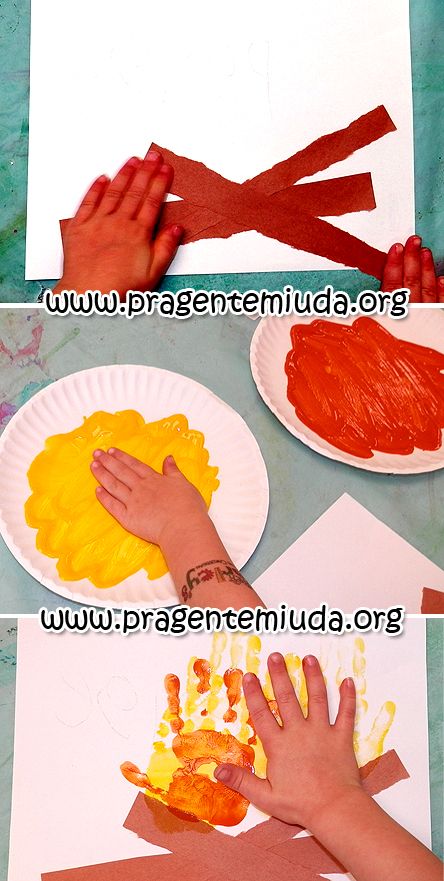 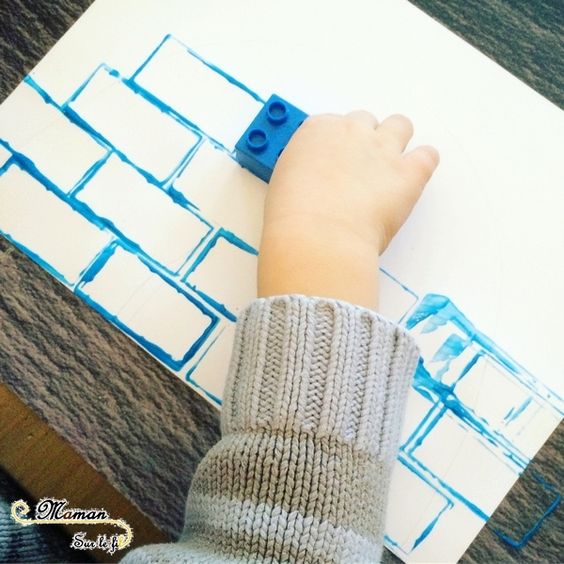 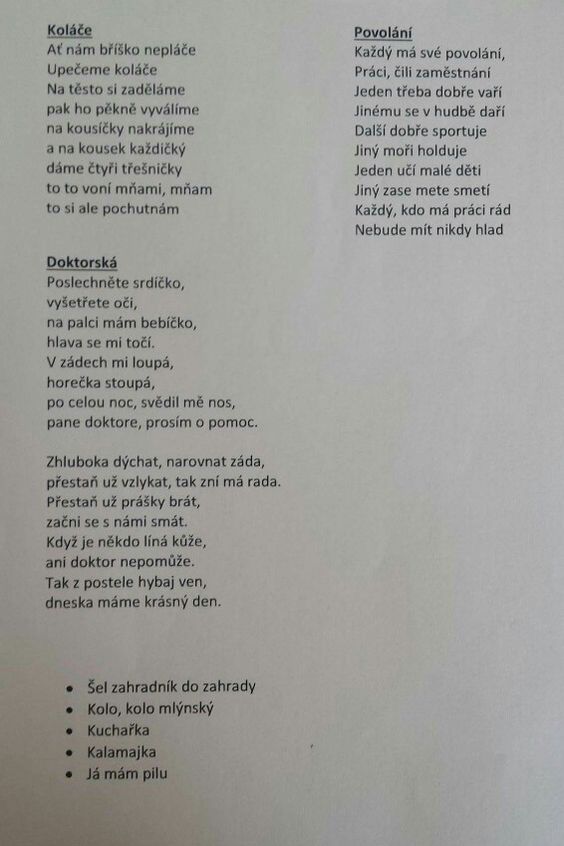 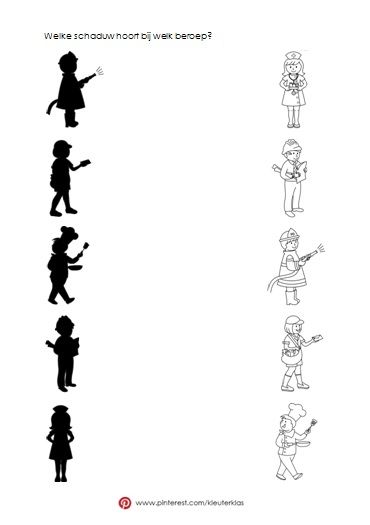 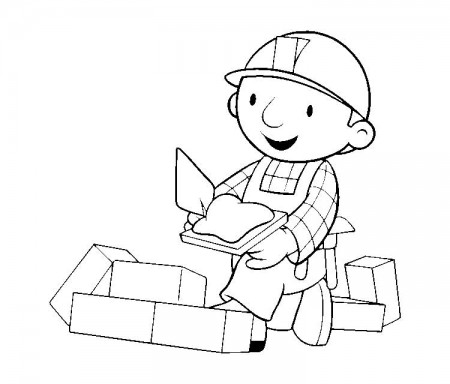 PONDĚLÍ22.2RH-Děti si hrají v herně i u stolečků, manipulují s modelínou, stavebnicemi, staví puzzle, prohlížejí si knihy na současné téma. Dále také omalovánky a volné kreslení s pastelkami. KK-Přivítání se básní Dobré ráno, vyplnění přírodního kalendáře (den, činnosti, roční období, měsíc) Opakování dní v týdnu, ročních období. Tento týden si budeme povídat o profesích – co to slovo znamená? Co vše tam můžeme zařadit? Práce s obrázky-popis profesí, povídání si o obrázku, co má daná profese za úkol. PH-„Na policisty“ – modifikace hry „Na Mrazíka“HČ-„Nácvik básně – Povolání“ – práce  s básní-děti sedí v kruhu na polštářcích, předvedení celé básně a vysvětlení nejasností, čemu děti nerozumí, přiřazení konkrétního povolání, které se v básni vyskytuje. Poté postupné natrénovaní básně. ÚTERÝ23.2RH-Námětové hry – na různá povolání, hry v centrech aktivit (obchůdek, kuchyňka, a podobně). U stolečku hry s pískovničkou a magnetickou tabulkou, volné kreslení. KK-Opakování profesí, zaměření se na 3 – hasiči, policisti, doktoři. Povídání si o tom, co dělají, jaká mají telefonní čísla – ukázka na tabuli (napsání čísel, vysvětlení pomůcky pro zapamatování). Seznámení s hlavní činností dne.PH-„Na hasiče“ – dva týmy, sběr vodních bomb (míčků) do svého území, tým s více bombami vítězí – uhasil první požár.HČ-„Hasiči“ – z hnědého krepáku vystřižení 3 proužků – polínek, přilepení na čtvrtku, obkreslení hasiče – šablony do pravého dolního rohu (vybarvení černou pastelkou). Po skupinkách (dle počtu dětí) obtisknutí rukou jako ohně (použití prstových barev či temper – červená, oranžová žlutá). Ostatní děti si hrají v herně, poté se všechny vystřídají. STŘEDA24.2RH-Volná hra dětí u stolečků i v herně. Skládání korálků do tabulky, střihání a modelování, předškoláci-opisování písmen, přiřazování barev) v herně – hra s auty, plyšáky.KK-Opakování básně Profese, počítání dětí-kolik je nás ve třídě, hledání věcí či hraček po třídě na zadané začáteční písmeno, zaměření se na profesi zedníka, co používá, co má za pomůcky. Zaměření se na pohádku Bořek stavitel.  PH-„Na sochaře“ – vytváření sousoší z kamarádů na zadané téma + rozehřátí – míchání hlíny a podobně. HČ-„Bořkovo zeď“ -  vystřižení a nalepení Bořka na čtvrtku – vybarvení, poté obtisknutí kostičky ze stavebnice, která nám bude napodobovat cihly. Shlédnutí krátké pohádky Bořek stavitel. ČTVRTEK25.2RH-Děti rozvíjí svoji tvořivost, logiku a motoriku jak hrubou, tak jemnou v herně i u stolečků. U stolečků-hra Dobble, přiřazování písmen s obrázky k sobě, skládání geometrických tvarů do sítě, v herně hra s legem a kočárky.KK-Vyplnění přírodního kalendáře, opakování čísel na pomoc (hasiče, policisty, doktory), opakování opaků, pojmů před, za, mezi a podobně. PH-„Na policisty“ – modifikace hry „Na Mrazíka“HČ-„Na sportovce“ – cvičení v kruhu, napodobování činností (sportů), které dělají sportovci – čím se živí (př. judo, katare, jízda na kole, hokejista, fotbalista, tenista, atletika, a podobně) Volná hra dětí v herně i u stolečkuPÁTEK26.2RH-Děti si u stolečku staví puzzle, hrají si s modelínou. V herně staví z lega, z magnetické stavebnice a hrají si s panenkami a auty. Volné rozhovory mezi dětmi. Hry ve skupinkách i individuálně. KK-Zpěv u klavíru (Lečo, Jaro, léto, podzim, zima, Jaké by to asi bylo, a podobně). Zhodnocení celého týdne, co jsme dělali, co jsme se naučili. PH-„Na přání dětí“ HČ-„Dodělání činností, které se nestihly, opakování básně Profese, grafomotorické cvičení – procvičení celé ruky – činnost s modelínou. Logo chvilka: Fonační cvičení – kočka (čččč), mašinka (ššš), čmelák (žžž), auto (A-E-I-O-U auto už je tu), sova (HŮŮ) – provádíme v celku i přerušovaně, potichu/nahlas,… 